Pathways to Health Client Information Form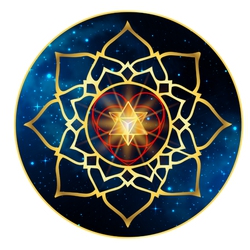 Name:________________________________________	Phone:___________________cellAddress:______________________________________	Phone:___________________homeCity:________________________ ST:___  Zip:________  Phone:___________________workEmail:_________________________________________  Date of Birth: _______________Can we correspond to the above address? (Please note that we do not share this information.) __Yes __NoDo any of the following apply to you? (Please check all that apply)Please list any medications that you are presently taking:Please list any surgical procedure(s) you've had:Please list any broken bones or soft tissue injuries that you've had:Please list your present symptoms and/or areas of discomfort:In case of emergency, we should notify: NAME:________________________PHONE:______________How did you find out about our service?Given a gift certificate_____Other: ______________________ Referred by:_____________________I have completed this form to the best of my knowledge. I understand that bodywork is provided for the purpose of relaxation and relief of muscular tension. I understand that massage therapy or craniosacral therapy should not be construed as a substitute for medical examination, diagnosis or treatment. Except in the case of gross negligence or malpractice, I or my representative(s) agree to fully release and hold harmless Marcus Walther from and against any and all claims or liability of whatsoever kind or nature arising out of or in connection with my session(s).I understand that payment in full for my scheduled appointment is due upon completion of my session and I am responsible for such payment. Pathways to Health, LLC. is not responsible for the aggravation of any conditions which are not disclosed on this form. Please inform your therapist if you experience any discomfort (ie. pain, pressure, technique, room temperature, music, etc.) so that your experience with us is a positive one.Signature:_________________________	Date:_________________ cancer__ diabetes__ infectious condition__ high blood pressure__ arthritis__ flu/ cold__ acute pain__ heart ailments__ fibromyalgia__ pregnancy__ edema (swelling)__ scoliosis__ bursitis__ recent injury__ osteoporosis__ epilepsy__ fever__ chronic pain__ chronic fatigue__ varicose veins__ bruise easily__ blood clots__ disc problems__ addictions/abuse__ headaches__ allergies__ emotional changes__ skin disorder